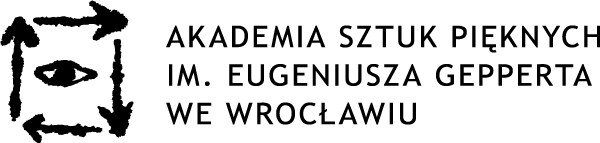 Wrocław, dnia ……………………………RECENZJA WYDAWNICZARecenzent/ka:Tytuł publikacji:1. Spójność merytoryczna publikacji2. Nowe ujęcie problemu3. Ocena sposobu wykorzystania źródeł4. Ocena strony formalno-językowej5. Ocena merytoryczna6. Rekomendacja i uwagi recenzenta:                                                                                                ……………………………………………………………                                                                                                                               Podpis recenzenta/tki